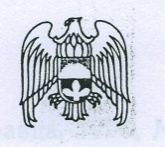 МЕСТНАЯ АДМИНИСТРАЦИЯ  СЕЛЬСКОГО ПОСЕЛЕНИЯ КИЧМАЛКАЗОЛЬСКОГО МУНИЦИПАЛЬНОГО РАЙОНАКАБАРДИНО-БАЛКАРСКОЙ РЕСПУБЛИКИКъэбэрдей-Балъкъэр Республикэм и Дзэлыкъуэ районым щыщКичмалкэ  къуажэм и администрацэм и 1этащхьэКъабарты-Малкъар Республиканы Зольск  районуну  Кичибалыкъ элниАдминистрациясы361714,сел.Кичмалка,ул.Чкалова, 69.тел.76-3-40,факс 8(86637)76-3-40 ;                                                                  адрес электр.почты:Kichmalkaа@majl.ru___________________________________________________________________________________________16.04.18г.                                                                                              ПОСТАНОВЛЕНИЕ   №5                                                                                                               УНАФЭ                        №5                                                                                                               БЕГИМ                         №5    Об определении объектов и видов работ для отбывания осужденными наказания в виде обязательных работ и мест для отбывания осужденными наказания в виде исправительных работ на территории сельского поселения Кичмалка Зольского муниципального района Кабардино-Балкарской РеспубликиВ соответствии со статьями 49, 50 Уголовного кодекса Российской Федерации от 13.06.1996 года № 63-ФЗ, статьями 25, 39 Уголовно-исполнительного кодекса Российской Федерации от 08.01.1997года  № 1-ФЗ, со статьей 351.1 Трудового кодекса Российской Федерации, Федеральным законом 06.10.2003 года  № 131-ФЗ «Об общих принципах организации местного самоуправления в Российской Федерации», Федеральным законом от 07 декабря 2011 года №420-ФЗ «О внесении изменений в Уголовный кодекс Российской Федерации и отдельные законодательные акты Российской Федерации», в целях определения видов обязательных работ и перечней объектов для отбывания уголовного наказания в виде обязательных и исправительных работ на территории сельского поселения Кичмалка Зольского муниципального района Кабардино- Балкарской Республики, местная администрация сельского поселения Кичмалка Зольского муниципального района Кабардино- Балкарской Республики постановляет:1.Утвердить перечень организаций и учреждений для трудоустройства граждан, осужденных к отбыванию наказания в виде  обязательных  работ  согласно приложению № 1. 2. Утвердить перечень организаций для трудоустройства граждан, не имеющих основного места работы, осужденных к отбыванию наказания в виде исправительных работ согласно приложению № 2.3. Утвердить перечень (виды) работ для отбывания осужденными наказания в виде обязательных и исправительных работ согласно приложению № 3.4. Рекомендовать руководителям предприятий (организаций) в процессе отбывания осужденными наказания в виде обязательных и исправительных работ строго руководствоваться действующим законодательством Российской Федерации, в том числе:- обеспечить  исполнение  законодательства  об  отбывании  наказания  лицами, осужденными к  обязательным  и  исправительным  работам по  направлению  Уголовно-исполнительной  инспекции;   -  осуществлять  контроль  за  выполнением  осужденными  определенных  для  них  работ;    -  назначить ответственных  лиц  за  организацию и  учет  выполненных  работ  лицами,  отбывающими наказание  в  виде  обязательных  работ;     -  уведомлять  уголовно-исполнительную  инспекцию  о  количестве  отработанных  часов  и  (или)  обо  всех  фактах  злостного  уклонения  осужденных  отбывания  наказания.5. Согласовать перечень организаций, виды работ для отбывания наказания в виде обязательных работ; осужденными, не имеющими основного места работы, исправительных работ с начальником филиала по Зольскому району ФКУ УИИ УФСИН России по Кабардино- Балкарской Республике.6. Обнародовать данное постановление в соответствии с  Порядком опубликования (обнародования) муниципальных правовых актов органов местного самоуправления сельского поселения Кичмалка Зольского муниципального района КБР, утвержденного Решением Совета местного самоуправления сельского поселения Кичмалка от 14.04.2017 года № 8/5. 7.  Настоящее постановление вступает в силу со дня его подписания. 8. Контроль за исполнением настоящего постановления возложить на ведущего специалиста местной администрации г.п. Кичмалка  А.А.Чеченову.Глава местной администрации 	     М.Х.Гуртуевг.п. Кичмалка1. Местная администрация г.п. Кичмалка                                            - 2 экз.2. Филиал по Зольскому району ФКУ УИИ УФСИН России по КБР  -  1 экз.3. МКУ «СОШ»Кичмалка                                                                         -  1 экз.    4.СДК                                                                                                                     - 1экз.Приложение №1                        Утвержден                                                                 Постановлением главы местной                                              администрации сельского поселения Кичмалка от 16.04.2018 года № 5ПЕРЕЧЕНЬ организаций и учреждений для трудоустройства граждан, осужденных к отбыванию наказания в виде обязательных работ1. Местная администрация сельского поселения Кичмалка Зольского муниципального района Кабардино- Балкарской Республики2. МКУ «СОШ»Кичмалка3. СДК                                                                                                                                           Приложение №2                        Утвержден                                                                 Постановлением главы местной                                              администрации сельского поселения Кичмалка от 16.04.2018 года № 5ПЕРЕЧЕНЬОрганизаций для трудоустройства граждан, не имеющих основного места работы, осужденных к отбыванию наказания в виде исправительных работ1. Местная администрация сельского поселения Кичмалка Зольского муниципального района Кабардино- Балкарской Республики2. МКУ «СОШ»Кичмалка3.СДК                                                                                                              Приложение №3                        Утвержден                                                                 Постановлением главы местной                                              администрации сельского поселения Кичмалка от 16.04.2018 года № 05ПЕРЕЧЕНЬ (ВИДЫ) РАБОТдля отбывания осужденными наказанияв виде  обязательных и исправительных работ1. Уборка территории в границах поселения, уборка улиц, парков, зон отдыха.2. Благоустройство, санитарная очистка и озеленение территории сельского поселения.3. Сбор бытовых и прочих отходов.4.Неквалифицированные малярные работы, побелка деревьев, покраска бордюров.5.Работы, связанные с сельскохозяйственным производством: весенне-полевые, уход за насаждениями, посадка и прополка саженцев, обрезка, корчевание и распиловка деревьев, вырубка кустарников, поросли и деревьев, покос травы.6. Уборка территорий кладбища.7. Подсобные работы (неквалифицированные).8.Уборка придомовых и дворовых территорий от мусора, снега, гололеда, уборка подъездов, уборка дорог и тротуаров, обочин, откосов дорог, строительных участков, санитарная очистка зон отдыха, водоемов,9.Работы по закладке, обработке, содержанию, парков и других зеленых насаждений.10.Разгрузочно-погрузочные работы.11.Уборка и чистка производственных и нежилых помещений, оборудования и транспортных средств.Согласовано:начальник  филиала по Зольскому районуФКУ  УИИ  УФСИН   России   по Кабардино- Балкарской Республике_________________________________м.п.                                                          ________________